Группа 1Преподаватель: Комлева М.Н.Дисциплина: Технология облицовочных работЗадание: составить ТЕХНОЛОГИЧЕСКУЮ КАРТУ (по примеру) на производство работ по темам:Выполнение работ по устройству цементно-песчаной стяжки, бетонной подготовки.  (Бодрова Галина, Ю. Суслова Лилия)	Выполнение работ по настилке плиточного пола керамической или другой плиткой без фриза различными способами (Бородулина Полина А., Григорьев Евгений В.)Выполнение работ по настилке плиточного пола с уклоном. (Велигжанин Вячеслав Д., Шершакова Анастасия)Выполнение работ по облицовке стен керамическими плитками «шов в шов» (Жарихин Иван П., Подсекин Максим Д.)Выполнение работ по облицовке стен керамическими плитками «по диагонали». (Сергеева Виктория С., Фалилеев Андрей А.)ТК необходимо оформить на отдельном листе формата А4 (от руки или в электронном варианте)ПРИМЕР: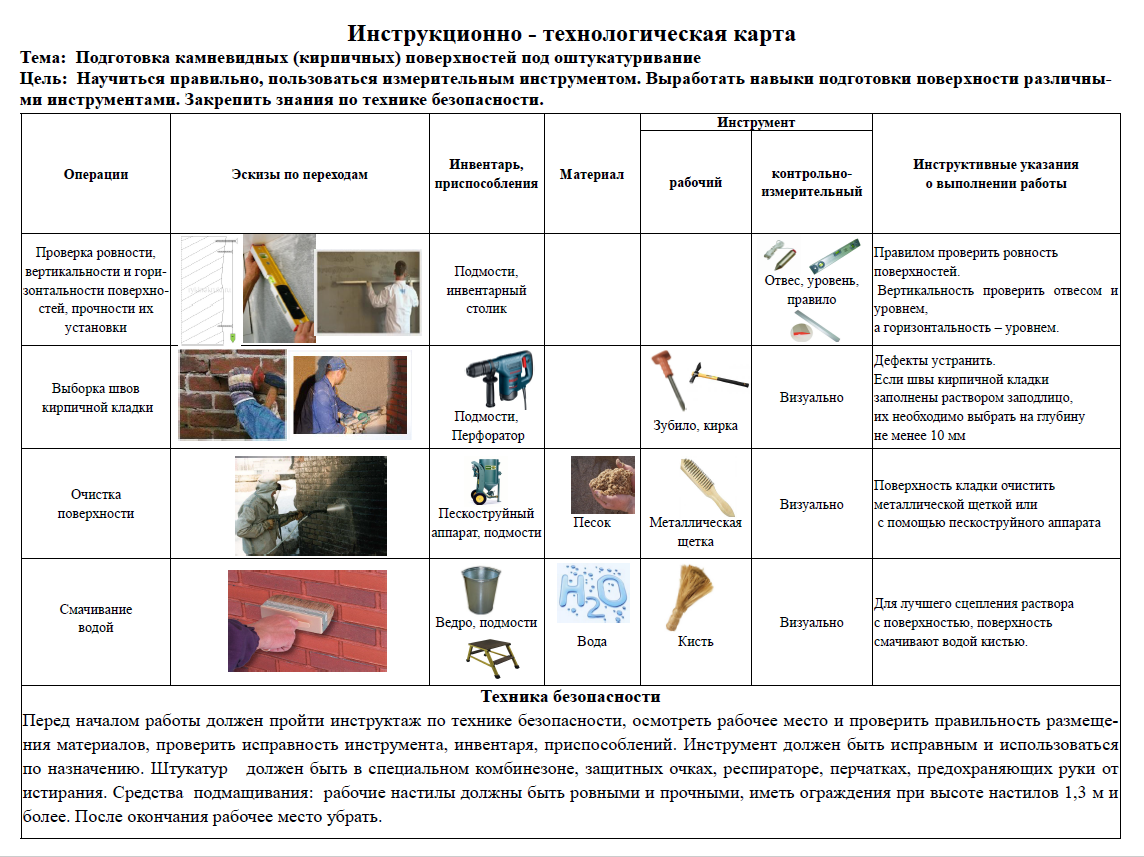 